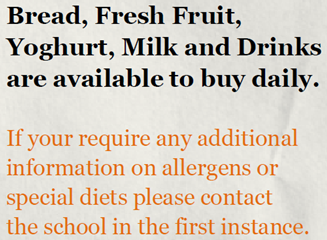 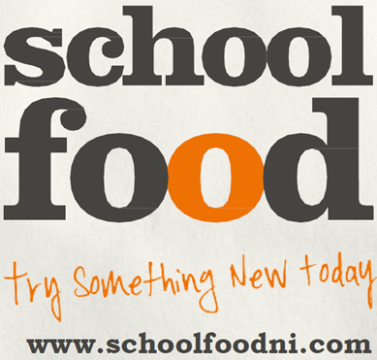 MondayTuesdayWednesdayThursdayFridaySoupVegetable/Chicken SoupCrusty RollVegetable/Chicken SoupCrusty RollVegetable/Chicken SoupCrusty RollVegetable/Chicken SoupCrusty RollVegetable/Chicken SoupCrusty RollMainsChicken Curry & RiceChicken Tomato & Basil Pasta Baked GammonChicken & Vegetable PastaLasagneTuna & Pasta BakeSheperd’s PieSweet Chilli Chicken TagliatelleBaked Fillet of PlaiceOven Baked SausagesVegetarianVegetarian Curry & RiceMacaroni CheeseVegetable CrumbleFilled Baked PotatoCauliflower & Broccoli BakeSnacksFilled PaniniChicken Fillet BurgerSpicy Meatball PaniniPepperoni PizzaSteak Burger in Floury BapSpicy Chicken WrapPepperoni PizzaFilled Baked PotatoHot DogFilled PaniniVegPotatoGravyPeas & SweetcornBaked BeansMashed PotatoesChipsCabbageMixed Vegetables Creamed PotatoBaby Boiled PotatoGarden PeasDiced TurnipMashed PotatoSteamed PotatoDiced CarrotsCarrot & ParsnipBaked PotatoBaby Boiled PotatoCauliflowerBroccoliBaked BeansParsley PotatoesChipsSaladRice SaladSide SaladPasta SaladTossed SaladTossed SaladPotato SaladColeslawSide SaladSide SaladPasta SaladDessertsFruit JellyCustardFresh Fruit SaladFruit CrumbleCustardFresh Fruit SaladRice Pudding with Mandarin SegmentsFresh Fruit SaladJam Swiss RollCustardFresh Fruit SaladStrawberry MousseFresh Fruit Salad